109-13 合作共享●翻轉教與學109-13-1跨校教師專業學習社群計畫：  依據「12年國民基本教育課程綱要總綱」，教師應組成專業學習社群，共同探究與分享交流教學實務，並充分利用社會資源，精進課程設計、教學策略與學習評量，進而提升學生學習成效。本校教授日文課程之教師及社區學校教師成立專業學習社群，將創意導入教學活動，透過教學演示、分享回饋、實務討論與支持合作等方式共同學習，營造優質之教學環境，建構支持系統及社群文化，以提升本身專業知能與素養，並拓展教師人際網絡和視野。(1)	110年04月29日(星期四)下午15點至下午17點。社群名稱：跨校日文教學社群。地點：小木屋。討論主題：基礎日文入門教學設計、50音日文課程設計方向、平假名及片假名的導入方式。參與學校：臺南高商、臺南一中、臺南女中、臺南護理等四校。2.  109-13-2：社區教學資源合作共享計畫：3.	109-13-3專技合作再造高峰工作計畫：(1)	110年03月06日、07日(星期六、日)上午8：00至下午17：00。主題：實用簡報製作與表達技巧學生研習。研習內容：內容整體規劃原則、文字內容使用原則、畫面美化使用原則、23個CC0免費圖庫懶人包、創意簡報技巧與製作、提案簡報必勝術等。臺南區各高中職校內外學生：38人及本校教師4人。研習教師：富達管顧公司廖宇潔藝術總監。研習內容規劃非常滿意96%、講師授課情形非常滿意93%、學生自我幫助非常滿意95%。回饋：很棒。很充實的課程，透過老師的講解，讓我有更多想法應用於未來簡報的製作上，如：內容的安排、故事的設計等，都是很實用的技巧。課程內容很好，除了一般聽課外，還包含很多實際操作，報告完也有直接講評，讓我們可以知道自己應該怎麼改進。希望以後還能有機會聽到類似課程。希望能聽到更多專業的編輯技巧和內文美化。(2)  110年03月08日(星期一)下午13：00至15：00。主題：商管群科命題經歷與感想-簡報專題教師講座。講座內容：技職校院入學測驗命題經歷、當前大學技職校院入學測驗命題工作內容、入學測驗命題委員的感想、如何將命題內容應用於簡報、商業概論學科之專題實踐教學。臺南區各高中職校內外教師：20人。講座教師：國立屏東大學國際貿易系黃財源教授。研習內容規劃非常滿意80%、講師授課情形滿意100%、教師自我幫助非常滿意高達90%。回饋：無。(3)  110年03月10日(星期三)下午14：00至16：00。主題：商管群全國專題製作教學及指導技巧教師講座。講座內容：專題製作目的、如何設計問卷及統計圖表方面、如何進行成果發表、如何引導學生找到題目等。臺南區各高中職校內外教師：20人。講座教師：國立高雄科技大學財務管理系蔡繡容教授。研習內容規劃滿意以上100%、講師授課情形滿意以上100%、教師自我幫助滿意以上100%。回饋：無。(4)  110年4月26日(星期一)下午13：00至16：00。主題：商業簡報教學交流及指導技巧教師講座。講座內容：關於商業簡報競賽、教學分配比例、定位標題、內文解讀技巧、版面設計及圖表製作、財務計算、不同行銷分析與策略、點線面規劃設計、圖像設計應用、主題配色等。臺南區各高中職校內外教師：18人。講座教師：樹德科技大學流通管理系陳冠霖教授。講座內容規劃非常滿意94%以上、講師授課情形非常滿意94%、教師自我幫助非常滿意100%。回饋：收穫很多。講義精彩豐富。針對商業簡報給予很多的教學靈感。(5)  110年4月28日(星期三) 下午14：00至下午17：00。主題：專題製作結合跨領域與多媒體的運用教師講座。講座內容：關於電腦應用類專題製作說明、使用工具應該具備哪些、利用免費且好用的工具(H5P、Google web Designer、Power BI)等。臺南區各高中職校內外教師：15人。講座教師：淡江大學教育科技學系陳慶帆教授。講座內容規劃非常滿意89%以上、講師授課情形非常滿意84%、教師自我幫助非常滿意89%。回饋：H5P第一次接觸覺得收穫良多。	我真的很有興趣。(6)  110年5月18日(星期二)下午13：00至下午17：00。主題：英語表達力工作坊學生研習。研習內容：自我表達技巧、英語簡報製作、互動與分享、線上實際模擬等。臺南區各高中職校內學生：9人及本校教師2人。研習教師：國立台灣師範大學翻譯研究所陳湘陽語言訓練講師。研習內容規劃非常滿意100%、講師授課情形非常滿意100%、學生自我幫助滿意100%。回饋：今天課程對我幫助非常大，所以希望能多舉辦這類活動。感謝老師的專業指導，給了我很多有別於學校老師的建議，更明白自己的錯誤，以便日後改善。比起校外的實習或比賽，在校內直接舉辦這次的活動方便很多，且收穫許多實用的建議。非常實用的一場meeting，希望學弟妹們也能有多一些這樣子的課程。謝謝老師讓我們有那麼棒的學習機會！Sonny老師給了很詳細的講解，對自己有很大的幫助。感受到老師的厲害度，希望未來學弟妹也有機會參與。計畫執行期程110年3月9、16、18、19、26日110年3月9、16、18、19、26日實際參與學生總數122人實作之職群商管群、外語群、設計群、餐旅群商管群、外語群、設計群、餐旅群商管群、外語群、設計群、餐旅群商管群、外語群、設計群、餐旅群商管群、外語群、設計群、餐旅群活動主要地點櫃檯教室(商管群)、飲調教室(餐旅群)、攝影教室(設計群)、語言多功能教室(外語群)、PBL教室(設計群)櫃檯教室(商管群)、飲調教室(餐旅群)、攝影教室(設計群)、語言多功能教室(外語群)、PBL教室(設計群)櫃檯教室(商管群)、飲調教室(餐旅群)、攝影教室(設計群)、語言多功能教室(外語群)、PBL教室(設計群)櫃檯教室(商管群)、飲調教室(餐旅群)、攝影教室(設計群)、語言多功能教室(外語群)、PBL教室(設計群)櫃檯教室(商管群)、飲調教室(餐旅群)、攝影教室(設計群)、語言多功能教室(外語群)、PBL教室(設計群)執行成果內容概述劉政嘉主任指導學生體驗商管群門市收銀櫃臺「收錢好好玩」課程。2.劉清華老師指導學生體驗餐旅群飲料調製「飲調大師」課程。3.孫聖和老師指導學生體驗設計群廣告設計科「攝影初體驗」課程。4.鄭舒尹主任指導學生體驗外語群應用英語科「英語遊世界」課程。5.翁肇偉老師指導學生體驗設計群廣告設計科「雷雕小玩藝兒」課程。並且校園導覽商管職群教室、餐旅職群教室、設計職群教室及外語職群教室等，以利學生生涯抉擇，本次參與學生數共122人。劉政嘉主任指導學生體驗商管群門市收銀櫃臺「收錢好好玩」課程。2.劉清華老師指導學生體驗餐旅群飲料調製「飲調大師」課程。3.孫聖和老師指導學生體驗設計群廣告設計科「攝影初體驗」課程。4.鄭舒尹主任指導學生體驗外語群應用英語科「英語遊世界」課程。5.翁肇偉老師指導學生體驗設計群廣告設計科「雷雕小玩藝兒」課程。並且校園導覽商管職群教室、餐旅職群教室、設計職群教室及外語職群教室等，以利學生生涯抉擇，本次參與學生數共122人。劉政嘉主任指導學生體驗商管群門市收銀櫃臺「收錢好好玩」課程。2.劉清華老師指導學生體驗餐旅群飲料調製「飲調大師」課程。3.孫聖和老師指導學生體驗設計群廣告設計科「攝影初體驗」課程。4.鄭舒尹主任指導學生體驗外語群應用英語科「英語遊世界」課程。5.翁肇偉老師指導學生體驗設計群廣告設計科「雷雕小玩藝兒」課程。並且校園導覽商管職群教室、餐旅職群教室、設計職群教室及外語職群教室等，以利學生生涯抉擇，本次參與學生數共122人。劉政嘉主任指導學生體驗商管群門市收銀櫃臺「收錢好好玩」課程。2.劉清華老師指導學生體驗餐旅群飲料調製「飲調大師」課程。3.孫聖和老師指導學生體驗設計群廣告設計科「攝影初體驗」課程。4.鄭舒尹主任指導學生體驗外語群應用英語科「英語遊世界」課程。5.翁肇偉老師指導學生體驗設計群廣告設計科「雷雕小玩藝兒」課程。並且校園導覽商管職群教室、餐旅職群教室、設計職群教室及外語職群教室等，以利學生生涯抉擇，本次參與學生數共122人。劉政嘉主任指導學生體驗商管群門市收銀櫃臺「收錢好好玩」課程。2.劉清華老師指導學生體驗餐旅群飲料調製「飲調大師」課程。3.孫聖和老師指導學生體驗設計群廣告設計科「攝影初體驗」課程。4.鄭舒尹主任指導學生體驗外語群應用英語科「英語遊世界」課程。5.翁肇偉老師指導學生體驗設計群廣告設計科「雷雕小玩藝兒」課程。並且校園導覽商管職群教室、餐旅職群教室、設計職群教室及外語職群教室等，以利學生生涯抉擇，本次參與學生數共122人。檢討與建議承辦學校回饋：學生對各職群專門教室參訪充滿興趣。對於未來就學有初步認知。職場的體驗讓他們欲罷不能。建議下次有其他職類體驗機會。邀請教師參加技術高中職涯認識研習。帶隊教師回饋：瞭解技術型高中的轉變。認識技術型高中學生發展方向。專業教室即考證照環境印象深刻。對學生職涯輔導有更清楚脈絡。體驗時間盼能再加長。承辦學校回饋：學生對各職群專門教室參訪充滿興趣。對於未來就學有初步認知。職場的體驗讓他們欲罷不能。建議下次有其他職類體驗機會。邀請教師參加技術高中職涯認識研習。帶隊教師回饋：瞭解技術型高中的轉變。認識技術型高中學生發展方向。專業教室即考證照環境印象深刻。對學生職涯輔導有更清楚脈絡。體驗時間盼能再加長。承辦學校回饋：學生對各職群專門教室參訪充滿興趣。對於未來就學有初步認知。職場的體驗讓他們欲罷不能。建議下次有其他職類體驗機會。邀請教師參加技術高中職涯認識研習。帶隊教師回饋：瞭解技術型高中的轉變。認識技術型高中學生發展方向。專業教室即考證照環境印象深刻。對學生職涯輔導有更清楚脈絡。體驗時間盼能再加長。承辦學校回饋：學生對各職群專門教室參訪充滿興趣。對於未來就學有初步認知。職場的體驗讓他們欲罷不能。建議下次有其他職類體驗機會。邀請教師參加技術高中職涯認識研習。帶隊教師回饋：瞭解技術型高中的轉變。認識技術型高中學生發展方向。專業教室即考證照環境印象深刻。對學生職涯輔導有更清楚脈絡。體驗時間盼能再加長。承辦學校回饋：學生對各職群專門教室參訪充滿興趣。對於未來就學有初步認知。職場的體驗讓他們欲罷不能。建議下次有其他職類體驗機會。邀請教師參加技術高中職涯認識研習。帶隊教師回饋：瞭解技術型高中的轉變。認識技術型高中學生發展方向。專業教室即考證照環境印象深刻。對學生職涯輔導有更清楚脈絡。體驗時間盼能再加長。活動照片及說明活動照片及說明活動照片及說明活動照片及說明活動照片及說明活動照片及說明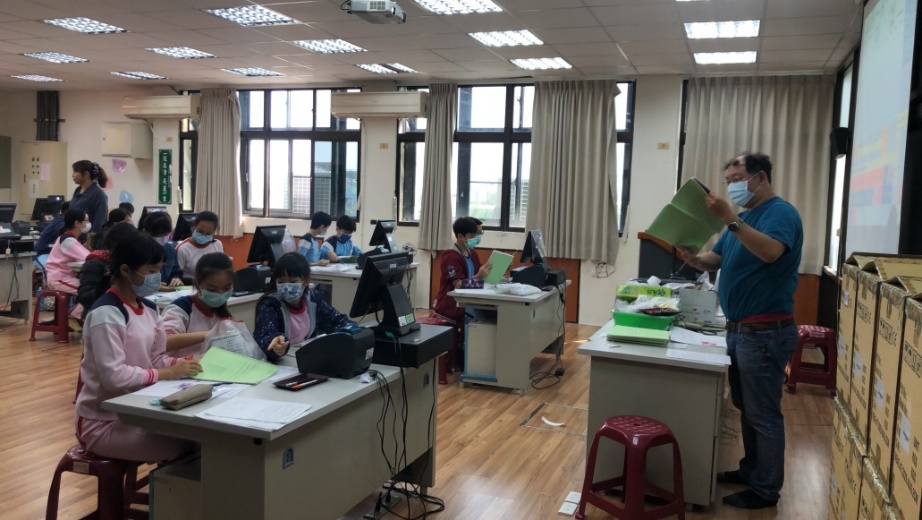 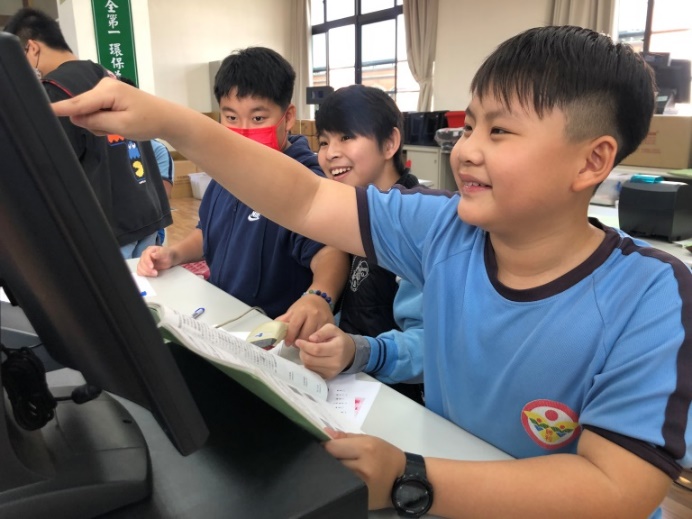 主講人：劉政嘉主任講題/課程主題：收錢真好玩主講人：劉政嘉主任講題/課程主題：收錢真好玩主講人：劉政嘉主任講題/課程主題：收錢真好玩主講人：劉政嘉主任講題/課程主題：收錢真好玩主講人：劉政嘉主任講題/課程主題：收錢真好玩主講人：劉政嘉主任講題/課程主題：收錢真好玩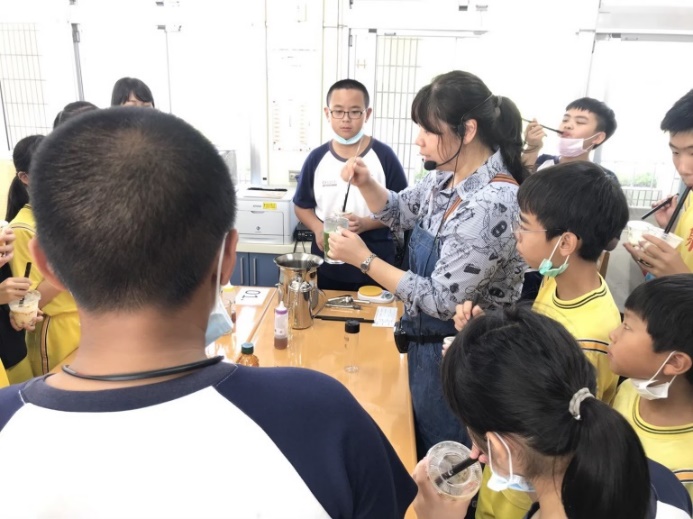 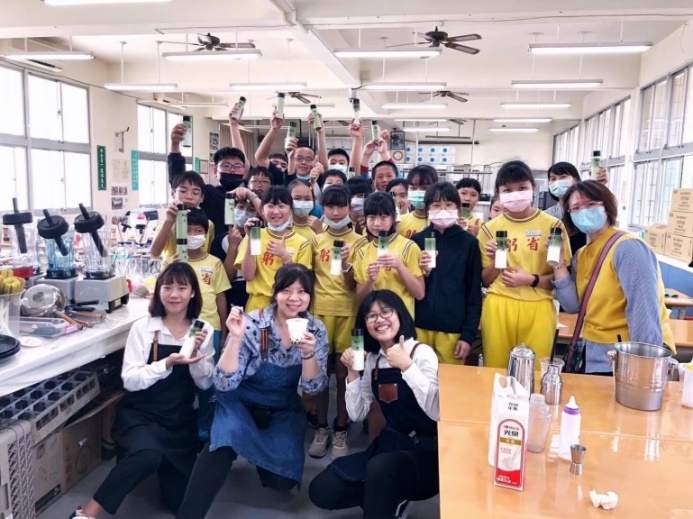 主講人：劉清華老師講題/課程主題：飲調大師主講人：劉清華老師講題/課程主題：飲調大師主講人：劉清華老師講題/課程主題：飲調大師主講人：劉清華老師講題/課程主題：飲調大師主講人：劉清華老師講題/課程主題：飲調大師主講人：劉清華老師講題/課程主題：飲調大師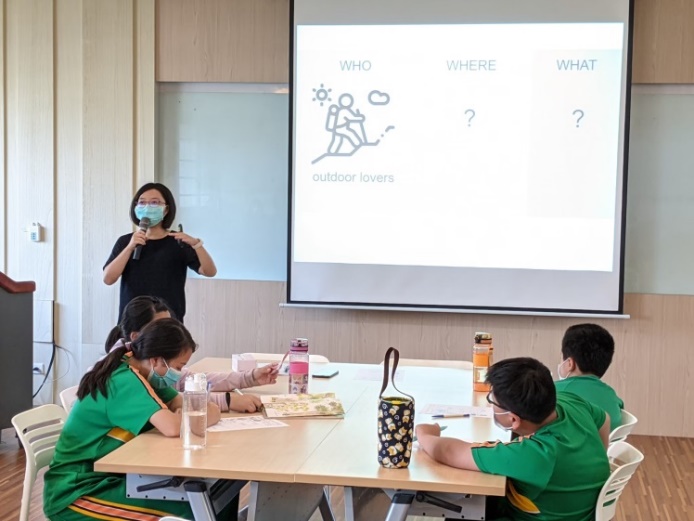 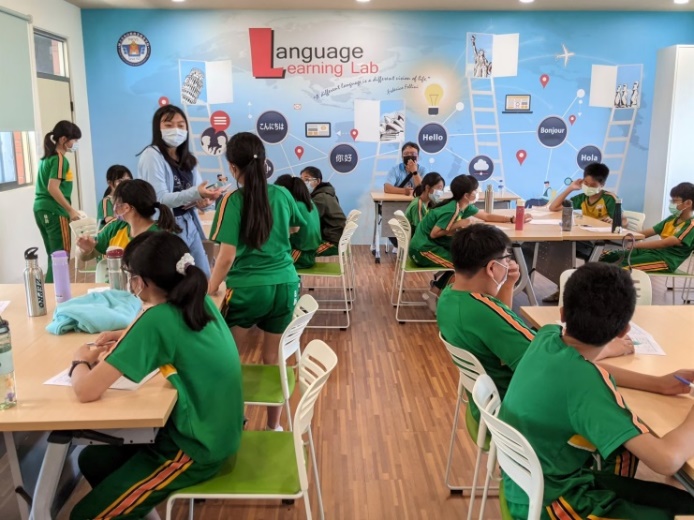 主講人：鄭舒尹主任講題/課程主題：英語遊世界主講人：鄭舒尹主任講題/課程主題：英語遊世界主講人：鄭舒尹主任講題/課程主題：英語遊世界主講人：鄭舒尹主任講題/課程主題：英語遊世界主講人：鄭舒尹主任講題/課程主題：英語遊世界主講人：鄭舒尹主任講題/課程主題：英語遊世界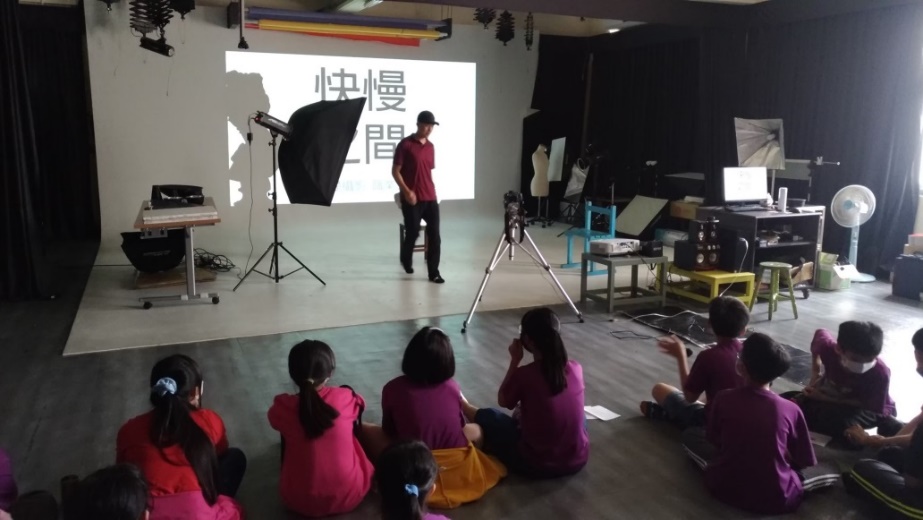 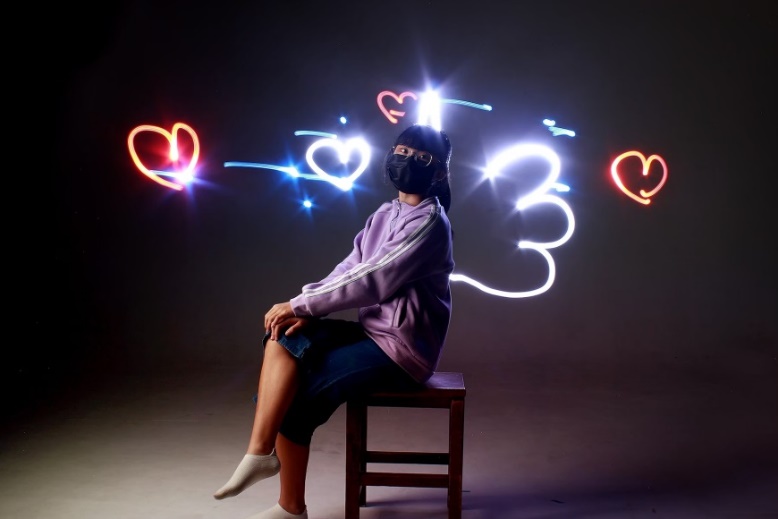 主講人：孫聖和主任講題/課程主題：攝影初體驗主講人：孫聖和主任講題/課程主題：攝影初體驗主講人：孫聖和主任講題/課程主題：攝影初體驗主講人：孫聖和主任講題/課程主題：攝影初體驗主講人：孫聖和主任講題/課程主題：攝影初體驗主講人：孫聖和主任講題/課程主題：攝影初體驗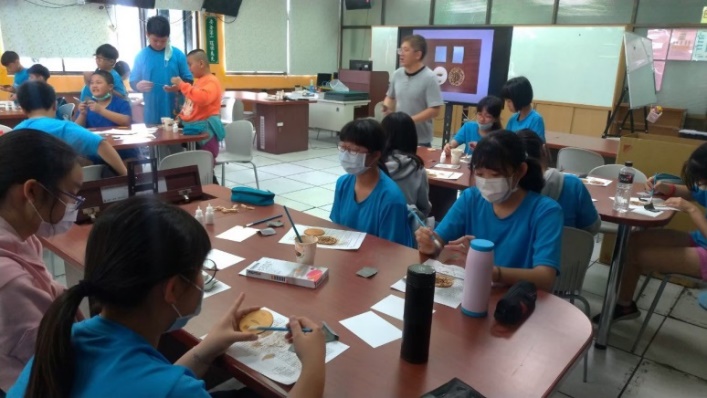 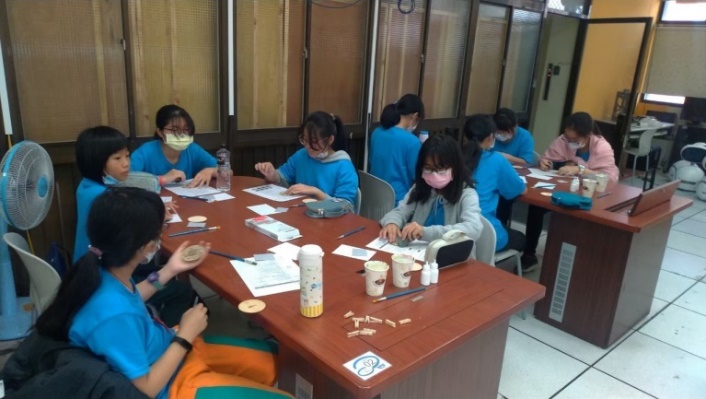 主講人：翁肇偉組長講題/課程主題：雷雕小玩藝兒主講人：翁肇偉組長講題/課程主題：雷雕小玩藝兒主講人：翁肇偉組長講題/課程主題：雷雕小玩藝兒主講人：翁肇偉組長講題/課程主題：雷雕小玩藝兒主講人：翁肇偉組長講題/課程主題：雷雕小玩藝兒主講人：翁肇偉組長講題/課程主題：雷雕小玩藝兒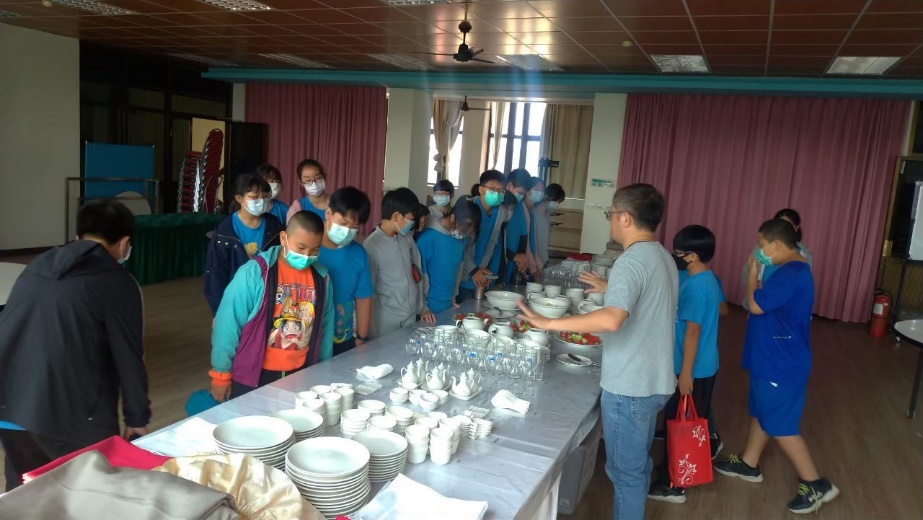 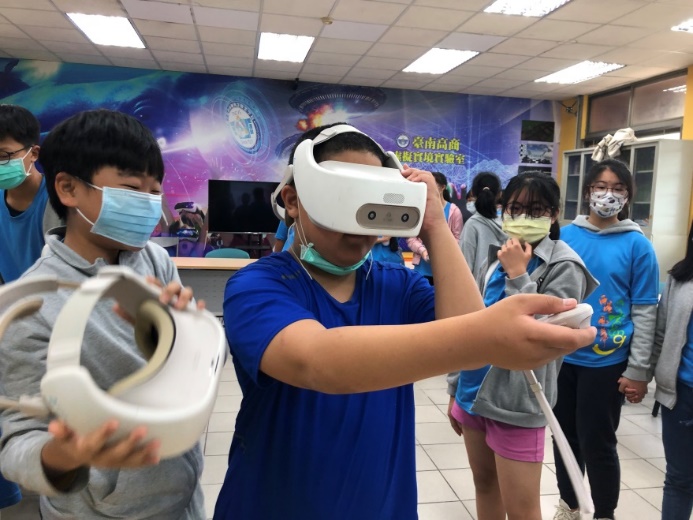 校園導覽之職群：觀光科校園導覽之職群：資處科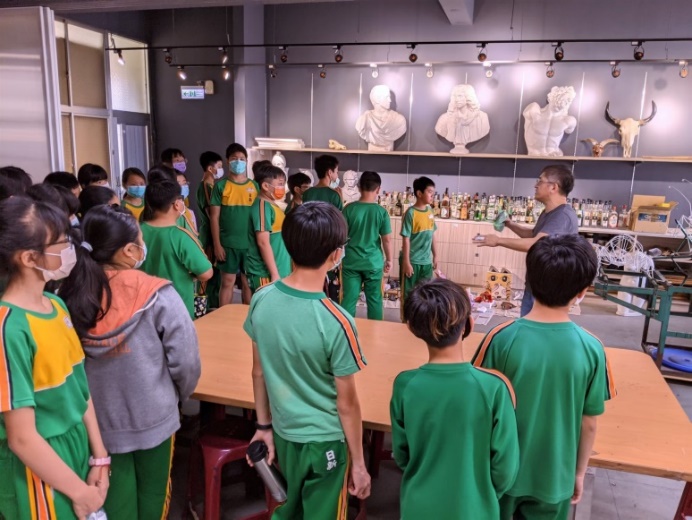 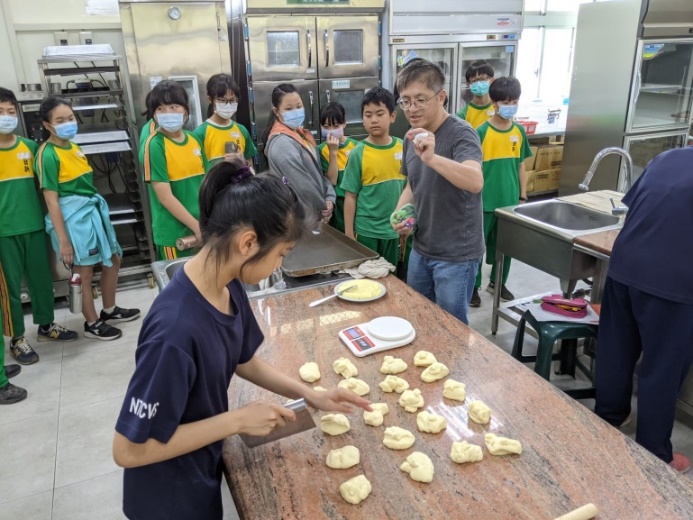 校園導覽之職群：廣設科校園導覽之職群：餐飲科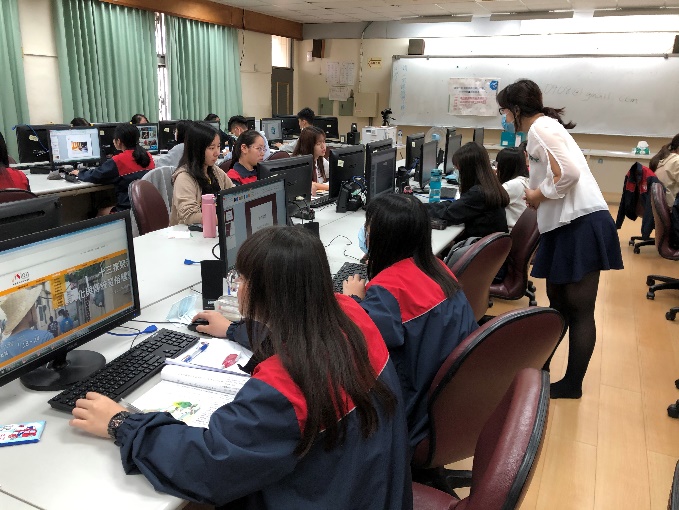 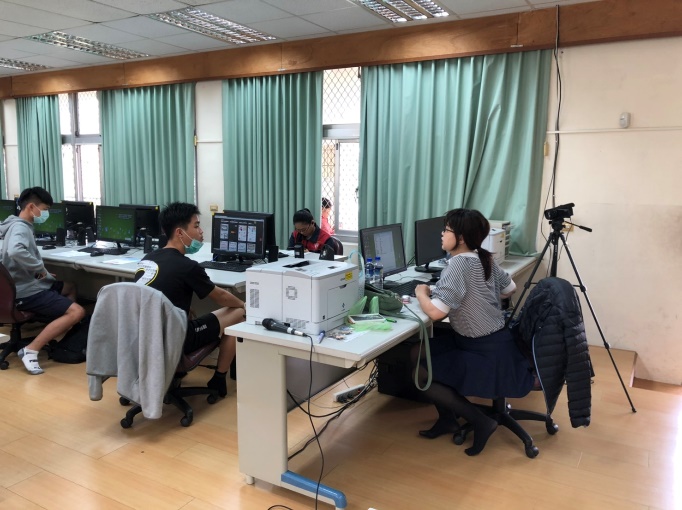 110年03月06日(六)及07日(日)實用簡報製作與表達技巧學生研習。110年03月06日(六)及07日(日)實用簡報製作與表達技巧學生研習。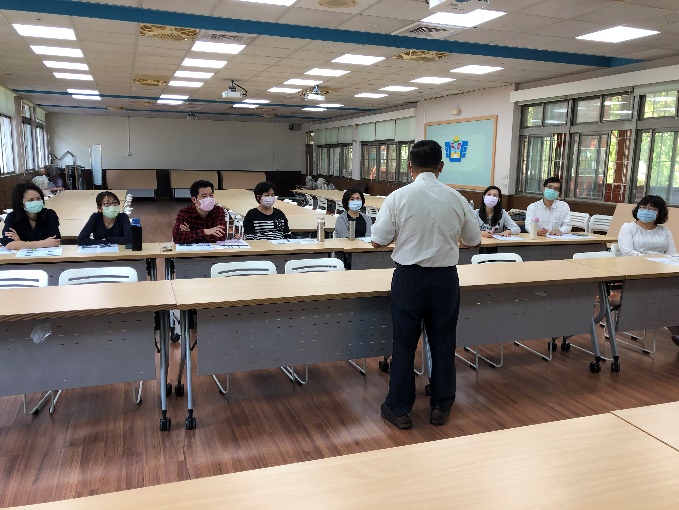 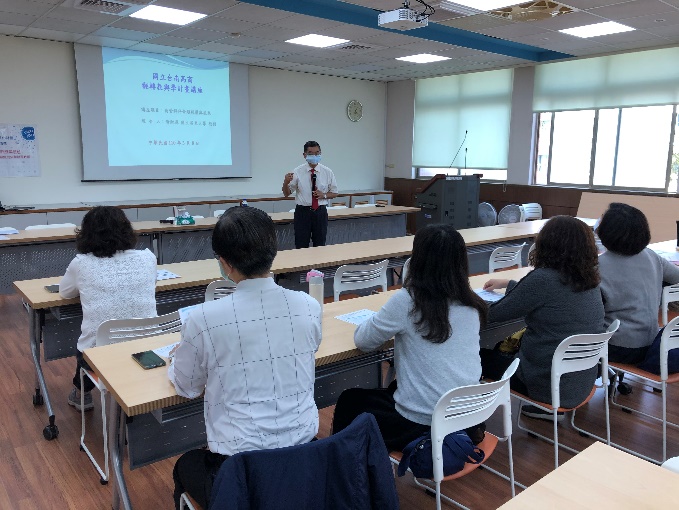 110年03月08日(一)下午13：00至15：00商管群科命題經歷與感想 110年03月08日(一)下午13：00至15：00商管群科命題經歷與感想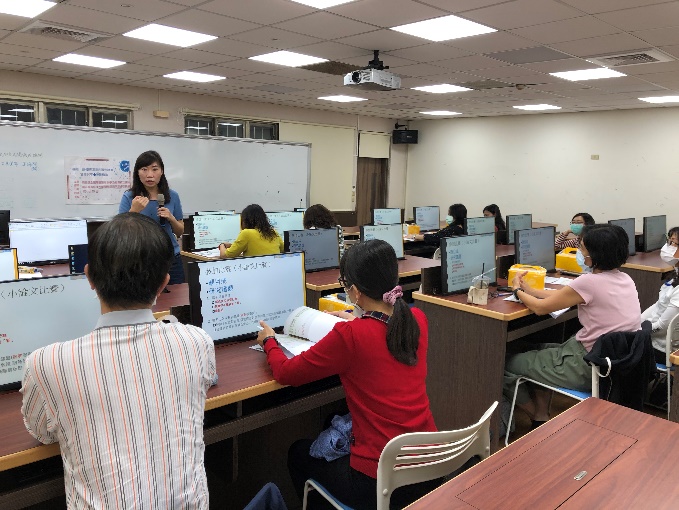 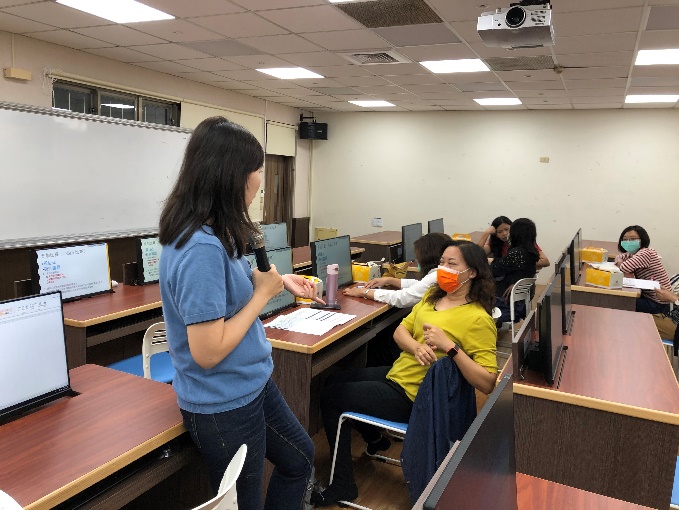 110年03月10日(三)下午14：00至16：00商管群全國專題製作教學及指導技巧110年03月10日(三)下午14：00至16：00商管群全國專題製作教學及指導技巧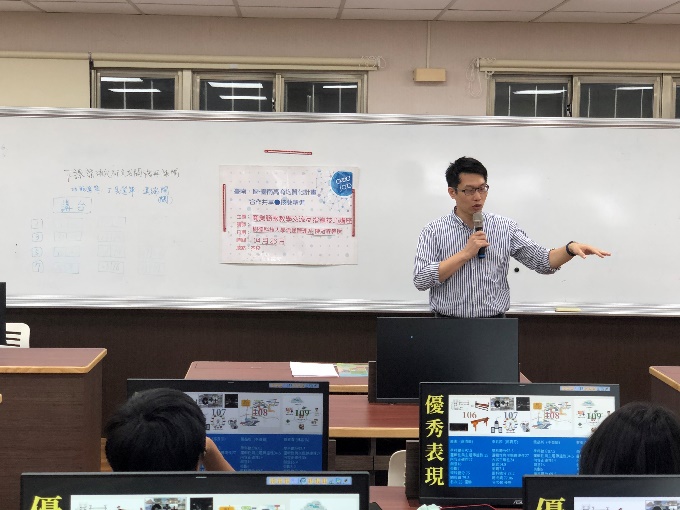 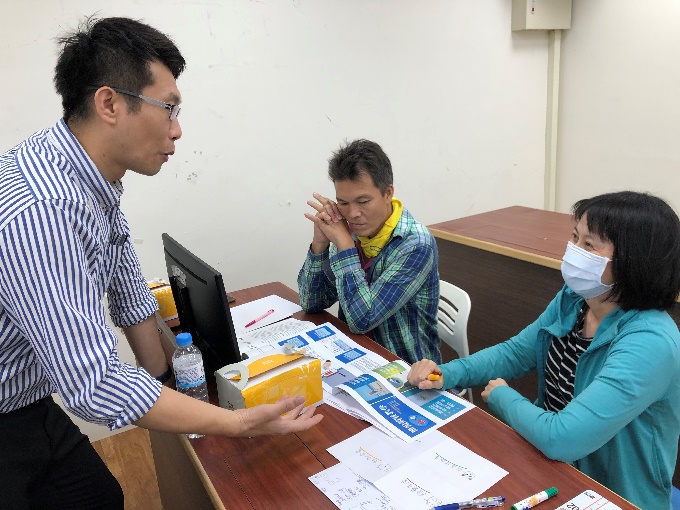 110年4月26日(一)下午13：00至16：00商業簡報教學交流及指導技巧教師講座110年4月26日(一)下午13：00至16：00商業簡報教學交流及指導技巧教師講座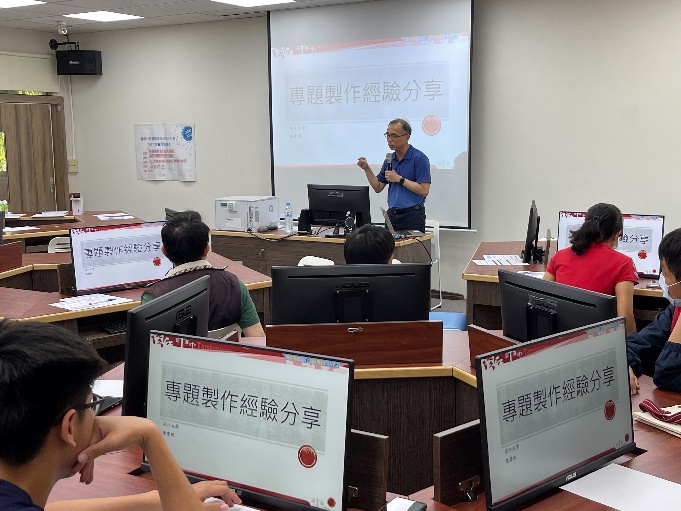 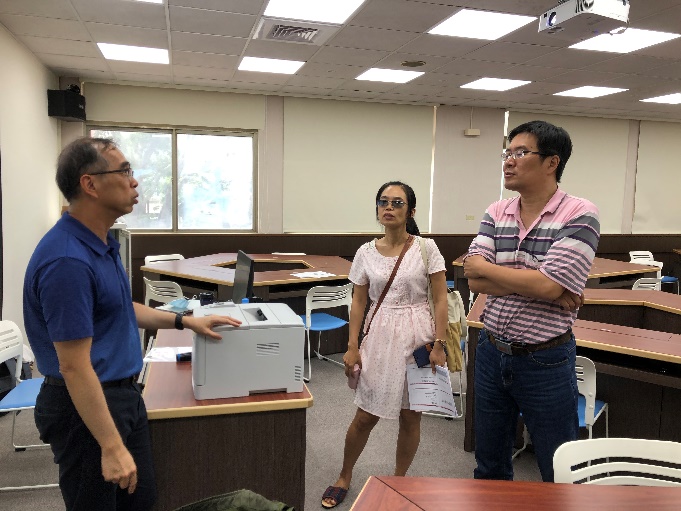 110年4月28日(三)下午14：00至17：00專題製作結合跨領域與多媒體的運用110年4月28日(三)下午14：00至17：00專題製作結合跨領域與多媒體的運用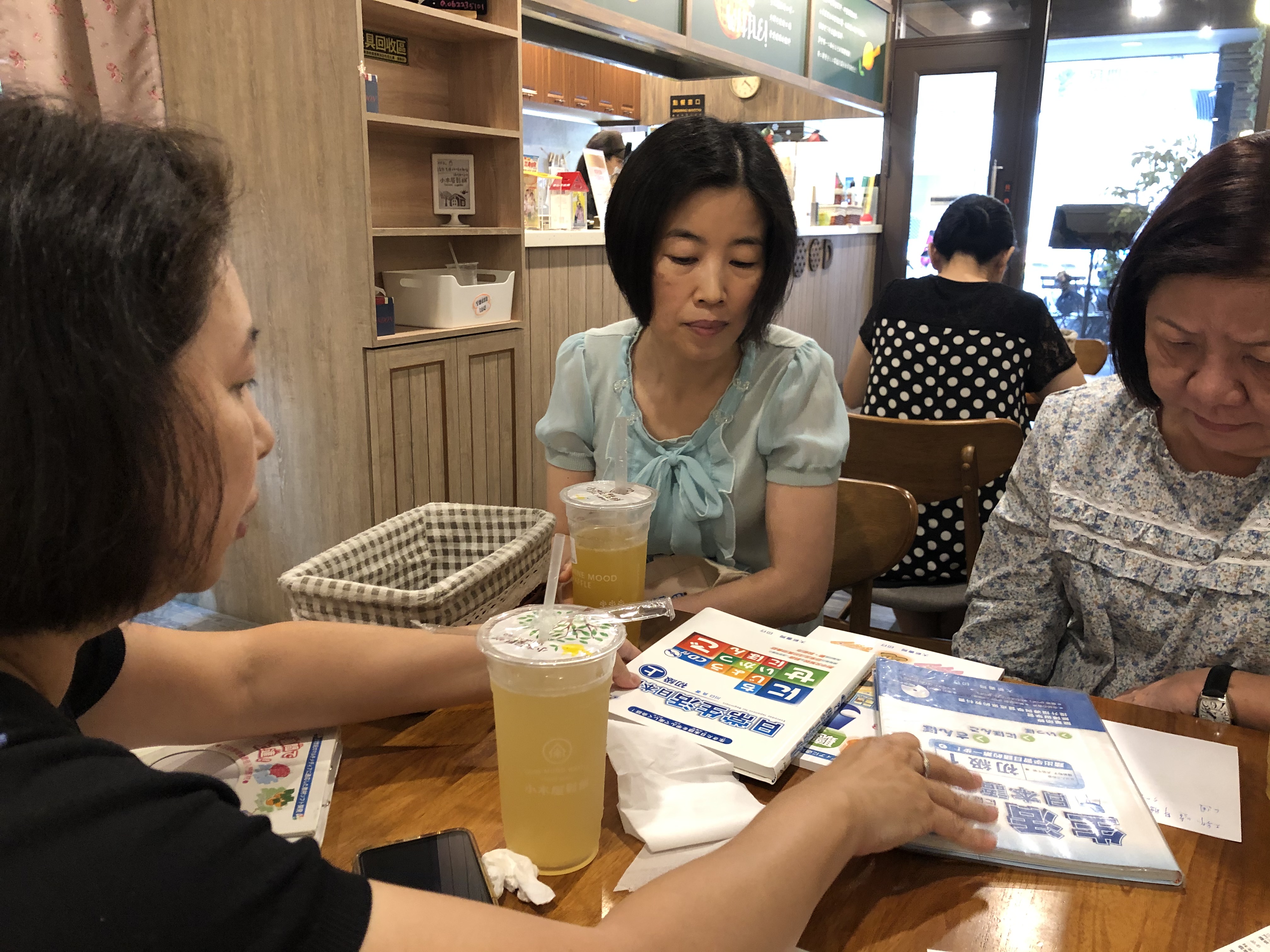 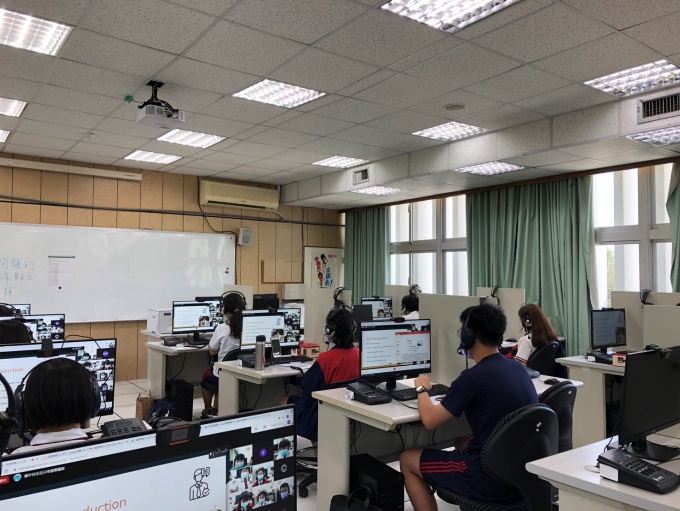 110年04月29日(四)下午13：00至17：00跨校日文教學社群110年05月18日(二)下午13：00至17：00英語表達力工作坊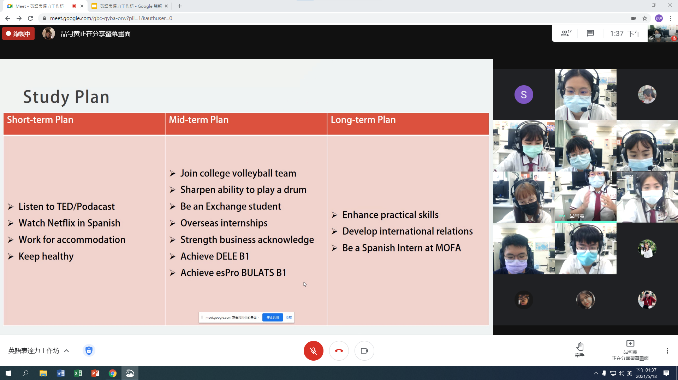 110年05月18日(二)下午13：00至17：00英語表達力工作坊